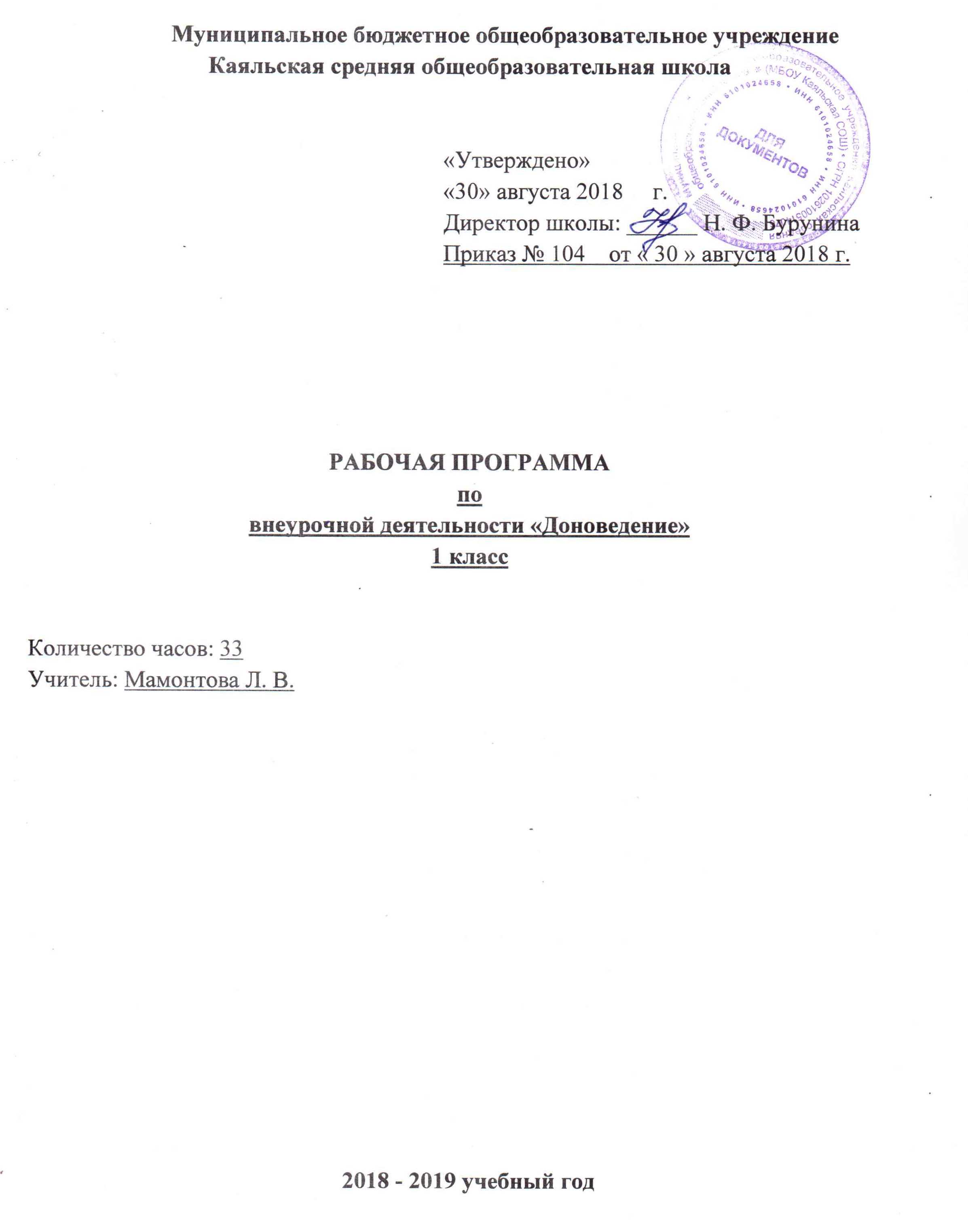 Пояснительная запискаДанная программа для внеурочной деятельности составлена в соответствии со следующими нормативными и распорядительными документами:Федеральный закон от 29.12.2012 №273-ФЗ «Об образовании в Российской Федерации»Устав Муниципального бюджетного общеобразовательного учреждения Каяльской средней общеобразовательной школы.Образовательной программы начального общего образования Муниципального бюджетного общеобразовательного учреждения Каяльской средней общеобразовательной школы 2018 -2019 уч. г.Образовательная программа среднего общего образования Муниципального бюджетного общеобразовательного учреждения Каяльской средней общеобразовательной школы 2018-2019  уч. г.Положение о рабочей программе учителя МБОУ Каяльской СОШ.Учебный план МБОУ Каяльской СОШ на 2018-2019 учебный год.Календарный учебный график МБОУ Каяльской СОШ на 2018-2019 учебный год.Основной целью курса «Доноведение» является формирование у детей младшего школьного возраста целостного представления о малой Родине – Донском крае и адекватного понимания места человека в нём. С этой позиции можно выделить следующие задачи изучения родного края:Образовательные: 1. Пробуждение интереса к малой Родине и  формирование пропедевтических знаний о природных и социальных объектах и явлениях Донского края;   2. Формирование элементарных представлений о народах, проживающих в Ростовской области, историко-культурном наследии и их традициях; об историческом прошлом, современном состоянии и перспективах культурного развития Донского края.Воспитательные: 1. Воспитание осознания зависимости благополучия среды родного края от поведения человека, формирование умений предвидеть последствия своих и чужих поступков и корректировать свою деятельность в соответствии с нравственным эталоном.2. Воспитание уважения к национальным традициям своего и других народов, толерантности, культуры межличностного и межнационального общения, бережного отношения к материальным и духовным богатствам родного края, гражданственности и патриотизма.Развивающие: 1. Развитие умения взаимодействовать с различными объектами окружающего мира с учётом их своеобразия и особенностей. Формирование и развитие элементарных умений работать с различными источниками информации для локализации фактов региональной истории и культуры во времени, пространстве; для оценочного отношения к фактам, проблемам сохранения и развития историко-культурного потенциала Донского края.  Педагогическое обоснование введения вариативного интегрированного курса «Доноведение» составляют такие факторы, как общность целей интегрируемых учебных предметов, соблюдение принципов дидактики с учётом специфики разных видов деятельности, возрастные и индивидуальные особенности детей младшего школьного возраста, органическое единство разных видов ощущений в познании действительности, целостности окружающего мираПри отборе содержания курса учитывались принципы, отражённые в «Концепции содержания непрерывного образования» (начальное звено). Ведущим из них является принцип целостности, который достигается за счёт интеграции содержания. В основу интеграции содержания по курсу «Доноведение» положено диалектическое единство системы «природа - человек – общество». Особенностью данного содержания является то, что знания группируются вокруг следующих ведущих идей:Окружающий мир есть многообразная система природных объектов и явлений, которые влияют на деятельность человека в Донском крае.Человек Донского края имеет свои  индивидуальные черты и проявления, исторически развивающиеся в деятельности и во взаимоотношениях с другими.3.   История Донского края – часть истории Отечества.Сведения о каждой составляющей этой системы носят интегрированный характер и относятся к различным отраслям научных знаний. Так сведения о природе Донского края включают элементы природоведения, географии, метеорологии, биологии. Интеграция этих элементов создаёт условия для формирования у младших школьников представлений о природе Донского края как едином целом, в котором все компоненты взаимодействуют друг с другом. 	  Сведения о социальной составляющей действительности представлены в курсе элементами истории и технологии. В данном курсе  перед ребёнком раскрывается историческая картина проживания человека на донской земле, начиная с древних времён до современности.  В связи с этим, сведения о человеке являются связующим звеном между знаниями о природе Донского края и знаниями о социальной действительности. Принцип развития предполагает стимулирование эмоционального, духовно-нравственного и интеллектуального развития ребёнка. Данный принцип реализуется за счёт создания условий для проявления самостоятельности, инициативности, творчества детей в различной деятельности. Принцип культуросообразности предполагает включение материала о достижениях культуры Дона; воспитания у учащихся уважения к истории Донского края и его людям; бережного отношения к объектам культуры; осознания детьми их непроходящей ценности и необходимости их охраны.При конструировании содержания программы курса использовался принцип  спиралевидности.  Младший школьный возраст отличается интенсивным формированием многих психических новообразований. В связи с этим, обучение по данному курсу целесообразно рассматривать как ряд этапов. Так во 2 классе рассматриваются отдельные объекты и явления окружающей ребёнка природной и социальной действительности. При этом на самых доступных для детей этого возраста примерах устанавливаются связи и зависимости, существующие между ними. Программа обучения в 3 и 4 классах построена таким образом, что получаемые знания базируются на ранее полученных, дополняя и углубляя их. Структура курса «Доноведение»Вся программа выстроена из пяти взаимосвязанных блоков:Я и окружающий мир, Природа Донского края, Человек и природа, Жизнь на Дону,Яркие страницы истории земли Донской.Опираясь на поэтапное формирование представлений о родном крае, ребёнок сам может определить своё место в мире и свою сущность (я, моя семья). Так содержательный блок  «Я и окружающий мир» преследует цель обучения детей правилам поведения в быту, на улицах села и большого города, в природе. Ребёнок учиться ориентироваться в окружающем мире, знакомиться с понятиями «малой Родины» и её географическом расположением, получает первичные представления о названии своего места проживания, его расположением на карте Ростовской области, символах своего края; осознаёт свои семейные и общественные обязанности.Следующие два блока разделены условно, так как они взаимосвязаны и должны предстать перед ребёнком целостно. Содержательный блок «Природа Донского края» включает  представления учащихся о природных явлениях, природных условиях, природных процессах характерных для Ростовской области. Содержание блока предусматривает характеристики разных представителей растительного и животного мира родного края с обязательным знакомством с природоохранной деятельностью человека в крае (содержательный блок «Человек и природа»). Объектами наблюдений являются: изучение характера, изменения погодных условий, особенностей сезонных изменений родного края и присущих им природных процессов; изучение рельефа и почв родного края; полезных ископаемых; характеристики природных зон в Донском крае, живая природа. Отбор программного содержания по каждому блоку позволяет одновременно решать и воспитательные задачи. Воспитательное воздействие содержания учебного материала зависит от отбора наиболее целесообразных для решения этой задачи фактов, событий, явлений.Следующие содержательные блоки  «Жизнь на Дону» и «Яркие страницы истории земли Донской» предполагают ознакомление учащихся с настоящим и прошлым своего родного края.  Опираясь на диалектическое развитие ребёнка, одной из актуальных проблем понятия отношений в данном социуме является установление реальных и прошлых отношений. А прошлые отношения – это уже история. Младшие школьники познают прошлое и настоящее по преимуществу из окружающей жизни, наблюдая за тем, что происходит вокруг них, знакомясь с памятниками и историческими местами ближайшей округи, совершая экскурсии в местные музеи, слушая воспоминания своих родственников о недавнем прошлом. Это даёт возможность на близком и наглядном материале познакомить детей в тесной связи с историей и современностью своего Отечества и родного края.  Неотрывной частью обучения является воспитательная работа, направленная на приобщение детей к традициям своего народа. В программе предусмотрено знакомство с обычаями и обрядами, традициями, уходящими своими корнями в те далёкие времена, когда в особых условиях вольницы складывался самобытный уклад жизни на Дону. Место курса «Математика» в учебном плане.  В соответствии с Образовательной программой школы на изучение курса «Доноведение» в 1 классе отводится 33 часа в год. Планируемые результатымогут научиться:1. личностным универсальным учебным действиям, обеспечивающим ценностно-смысловую ориентацию учащихся в окружающем мире: -    анализировать влияние современного человека на природу, приводить примеры зависимости благополучия жизни людей от состояния природы родного края;объяснять правила поведения в различных ситуациях. Оценивать характер своего поведения в природе, поступки по отношению к природе других людей. Моделировать ситуации по сохранению природы родного края и ее защите;2. регулятивным универсальным учебным действиям, обеспечивающим организацию учащимся своей учебной деятельности:-  ставить цель и задачи к собственной деятельности (на основе соотнесения того, что уже известно и усвоено учащимся, и того, что еще неизвестно); -  составлять план исследований и проектов по заданной теме и определять последовательность собственных действий;- вносить необходимые дополнения и коррективы в план и способ действия в случае расхождения с предлагаемым эталоном; -  оценивать собственные знания и умения; -  доводить дело до конца. 3. познавательным универсальным учебным действиям, включающим общеучебные, логические действия постановки и решения проблем:находить и  пользоваться учебной и справочной литературой для подготовки устных сообщений, выполнения самостоятельных исследований и проектов; в том числе с помощью компьютерных средств; использовать географическую карту Ростовской области как источник информации;проводить индивидуальные и групповые наблюдения во время экскурсий; исследовать (на основе непосредственных наблюдений) связи жизнедеятельности растений, животных и времени года;ставить и формулировать проблемы, самостоятельно создавать алгоритмы деятельности при решении проблем творческого и поискового характера;4. коммуникативным универсальным учебным действиям, обеспечивающим социальную компетентность и учет  позиции других людей, партнера по общению или деятельности:-  слушать и вступать в диалог, участвовать в коллективном обсуждении проблем, интегрироваться в группу сверстников и строить продуктивное взаимодействие и сотрудничество со сверстниками и взрослыми;-  осознанно и произвольно строить речевое высказывание в устной и письменной форме; пересказывать и понимать тексты о природе, истории родного края. Готовить рассказы о семье, домашнем хозяйстве, профессиях членов семьи, занятиях людей в родном городе (селе) на основе бесед школьников с родителями, со старшими родственниками, местными жителями;Требования к уровню подготовки младших школьников                       В процессе изучения курса «Доноведение» учащиеся должны:  иметь представления:о связях между живой и неживой природой родного края;о связях между деятельностью человека  в крае и состоянием природы Ростовской области;об истории человека в древние времена, проживающего на Донской земле;об истории родного края;знать:объекты неживой и живой природы Ростовской области;особенности погоды, рельефа, растительного и животного мира своей местности;водоёмы Ростовской области и их значение в хозяйстве;полезные ископаемые родного края, их месторождения и значение в хозяйстве; правила поведения в природе и меры её охраны в Ростовской области;государственную символику Ростовской области, своего района;важнейшие события в истории родного края;народы, населяющие Ростовскую область (не менее трёх);родственные связи в семье;правила поведения в общественных местах и на улице;уметь:различать объекты живой и неживой природы родного края, приводить примеры(3-4 названия каждого вида);различать растения родного края – деревья, кустарники, травы, приводить примеры (3-4 названия каждого вида);узнавать наиболее распространённые лекарственные растения родного края; приводить примеры представителей животного мира родного края (3-4 названия каждого вида);приводить примеры достопримечательностей родного края (не менее 3);описывать наиболее важные события истории родного края; рассказывать по результатам экскурсии о достопримечательностях родного города (села);показывать на карте Ростовской области границу области, крупные города и своё местонахождение;приводить примеры профессий людей сельского хозяйства и промышленности Ростовской области; СОДЕРЖАНИЕ ПРОГРАММЫ1 КЛАСС (34ч)Примечание. Обучение детей в 1 классе ведётся только по 5-дневной учебной неделе. Для учащихся 1 класса учителям начальной школы предлагается вариант, позволяющий в канву уроков окружающего мира  и литературного чтения «вкраплять» содержание регионального компонента.Введение (1ч)Мы теперь не просто дети … Изменения, произошедшие в жизни ребёнка с приходом в школу.Я и окружающий мир (2ч)Родной край. Природа Донского края (26ч)Живая и неживая природа Донского края. Времена года. Осень на Дону. Осенние месяцы. Осенние изменения в природе. Растения пришкольного участка, парка (травы, кустарники, деревья). Растения сада и огорода: фрукты, овощи, цветы, ягоды. Растения поля. Жизнь животных осенью.Зима на Дону. Зимние месяцы. Зимние изменения в природе. Жизнь животных зимой. Живой уголок. Весна на Дону. Весенние месяцы. Весенние изменения в природе. Растения весной. Жизнь животных весной. Лето на Дону. Летние месяцы. Летние изменения в природе. Растения луга. Растения водоёма. Жизнь животных летом.Человек и природа ( 4ч)Занятия людей Донского края в разные времена года.ЭкскурсииВ школьный двор, парк, зоопарк; к водоёму, по родному городу (селу):«Родной  город (село)», «Осень», «Зимняя сказка», «Весна», «Лето», «У водоёма» КАЛЕНДАРНО - ТЕМАТИЧЕСКОЕ ПЛАНИРОВАНИЕ КУРСА «ДОНОВЕДЕНИЕ»1 класс№ п/пТема урокаДатаДатаКол-во уроковЭлементы содержанияТребования к уровню подготовки учащихся№ п/пТема урокапо плануфакт Кол-во уроковЭлементы содержанияТребования к уровню подготовки учащихся1.Вводный урок. Мы теперь не просто дети.03.091Мы теперь не просто дети … Изменения, произошедшие в жизни ребёнка с приходом в школу. Раскрашивание картинки на с. 3.Знать: какие изменения произошли в их жизни с приходом в школу.Уметь: объяснить как изменилась их жизнь с поступлением в 1 класс.2.Родимый край.10.091Беседа о родном крае. Чтение учителем стихотворений (С. 5) Раскрашивание картинки на с 4. Составление рассказа по картинке.Знать: где они живут. Чем прекрасен наш край, чем знаменит.Уметь: объяснять почему наш край так называется.3.Времена года.17.091Времена года. Разгадывание кроссворда на с 6. Раскрашивание картинки на с. 6.Знать: времена года.Уметь: вместе с учителем разгадывать кроссворд.4.Осень. Осенние месяцы.24.091Разгадывание кроссворда (с. 7). Чтение учителем (с. 8) ( страничка для чтения). Беседа об осенних месяцах. Разучивание одного стихотворения наизусть. Раскрашивание картинки (с. 7).Знать: осенние месяцы; признаки осени. Уметь: вместе с учителем разгадывать кроссворд.5.Экскурсия «Краски осени».01.101Беседа об осенних изменениях в природе родного хутора. Декламирование стихотворений об осени. Сбор природного материала.Знать: как изменилась местность вокруг с приходом осени.6.Осенние изменения в природе.08.101Раскрашивание картинки (с. 9). Беседа об осенних изменениях в природе.  Осенние месяцы. Знать: осенние месяцы; признаки осени. Уметь: вместе с учителем правильно называть осенние изменения в природе.7.Растения осенью.15.101Разгадывание загадок о деревьях. Решение проблемы «Почему художник не нарисовал еще одно дерево»? Беседа о дикорастущих и культурных растениях. Раскрашивание картинок. Изготовление поделок из природного материала (плодов деревьев).Знать: какие изменения происходят в природе в начале осени; какие существуют дикорастущие и культурные растения.Уметь: объяснить,   с чем это связано; отличать дикорастущие растения от культурных.8.Листья желтые летят…22.101Рассказы детей (задание 10). Раскрашивание листьев. Беседа о цветовой гамме осенних листьев. Изготовление аппликации из листьев. Знать: в какой цветовой гамме бывают листья осенью.Уметь: раскрашивать листья красками. 9.Занятия людей осенью.12.111Беседа по картинкам «Чем могут заниматься люди осенью в нашем крае?». Чтение учителем (с.4) (страничка для чтения). Раскрашивание картинок (с.15). Составление рассказа по картинке.Знать: чем могут заниматься люди осенью.Уметь: составлять рассказ по картинке.10.Что растет в огороде и в саду?19.111Разгадывание загадок, кроссворда. Беседа об овощах. Решение проблемы «Что не является овощем?». Беседа о фруктах, выращиваемых на Дону. Беседа о  съедобных и несъедобных ягодах. Решение проблемы «Чем опасны ядовитые растения?» Раскрашивание картинок. Составление рассказа по картинкам.Знать: что растет в наших полях.Уметь: сочинять рассказ по картинкам.11.Что растет в поле?26.111Беседа о культурных зерновых растениях края. Решение проблемы «Как отличить пшеницу от ржи?». Рисование колосков. Решение проблемы «Что из чего изготавливают?». Беседа о бережном отношении к хлебу.Беседа «А ещё в нашем крае на полях выращивают …». Изготовление поделок из природного материала (овощей – картошки, огурца, баклажана и т.п.)Знать: что растет в поле.Уметь: изготавливать подделки из природного материала.12.Жизнь животных осенью.03.121Чтение учителем (с.21) (страничка для чтения). Отгадывание загадок и раскрашивание отгадок. Решение проблемы «Кто лишний?» «На какие группы можно разделить животных?». Беседа о перелетных птицах, о насекомых, зверях (домашних и диких).Знать: какие изменения происходят в жизни животных осенью.Уметь: отгадывать загадки.13.Осень в моем краю.10.121Обобщающая беседа. Раскрашивание картинки. Декламирование стихотворений. Составление рассказа по картинке.Знать: какие изменения произошли в нашем краю.14.Экскурсия «Зимний узор».17.121Экскурсия по хутору. Что происходит в нашем крае с приходом зимы.Знать: какие изменения происходят зимой с природой нашего хутора.15.Зимняя сказка.24.121Разгадывание кроссворда. Чтение учителем (с.27) (страничка для чтения). Беседа о зимних месяцах. Сочинение рассказа и его запись. Раскрашивание картинок.Знать: какие есть зимние месяцы.Уметь: сочинять рассказ.16.Зимние изменения в природе.14.011Представление своих сочинений. Беседа о признаках зимы. Раскрашивание картинок.Знать: признаки зимы.Уметь: сочинять рассказы.17.Жизнь животных зимой.21.011Чтение учителем (с.30) (страничка для чтения). Решение проблемы «Как помочь птицам и диким животным зимой?». Составление рассказа. Знать: как меняется жизнь животных с приходом зимы.Уметь: сочинять рассказы.18Живой уголок.28.011Составление рассказа о своих любимых домашних животных. Разгадывание кроссворда.Уметь: сочинять рассказ.19.Занятия людей зимой.04.021Чтение учителем (с.34) (страничка для чтения). Беседа «Чем могут заниматься люди зимой?»Раскрашивание картинок. Составление рассказа по картинке.Знать: чем могут заниматься люди зимой.Уметь: составлять рассказ по картинке.20.Весна. Весенние месяцы.11.021Разгадывание кроссворда. Беседа о весенних месяцах. Чтение учителем (с.37) (страничка для чтения). Раскрашивание картинок.Знать:  что это за время года – весна.Уметь: раскрашивать картинки, выразительно читать.21.Экскурсия «Весна красна».18.021Беседа об изменениях в природе края. Декламирование стихотворений о весне.Знать: какие изменения происходят в природе весной.Уметь: объяснить почему это происходит.22.Весенние изменения в природе.25.021Раскрашивание картинок. Беседа о весенних изменениях. Сочинение.Знать: какие изменения происходят в природе весной. Уметь: составлять рассказ.23.Растения весной.04.031Беседа «Что происходит с растениями весной?» Раскрашивание картинок.Знать: что происходит с растениями весной.24.Жизнь животных весной.11.031Беседа «Как изменяется жизнь животных весной?» Чтение учителем (с.41) (страничка для чтения). Учимся рисовать птиц. Раскрашивание картинок.Знать: как меняется жизнь животных с приходом весны.Уметь: рисовать птиц.25.Занятия людей весной.18.031Беседа «Чем могут заниматься люди весной?» по картинкам. Чтение учителем (с.44) (страничка для чтения). Раскрашивание картинок. Сочинение.Знать: чем занимаются люди весной.Уметь: составлять рассказ.26Экскурсия  «Летние забавы»01.041Беседа о летних изменениях в природе края. Декламирование стихотворений о лете. Сбор природного материала.Знать: какие изменения происходят в природе с приходом лета.Уметь: рассказывать стихи о лете.27.Летние изменения в природе.08.041Разгадывание кроссворда. Беседа о летних месяцах и сезонных изменениях в природе. Чтение учителем или хорошо читающим ребёнком (с.47) (страничка для чтения). Раскрашивание картинок.Знать: как меняется природа с наступлением лета; знать летние месяцы.Уметь: раскрашивать картинки.28.Что растет на лугу?15.041Разгадывание кроссворда, загадок о травянистых растения луга и поля. Раскрашивание картинок.Знать: что растет в наших полях, огородах и садах  летом.Уметь: разгадывать кроссворд.29.Экскурсия на водоем.22.041Беседа водоёмах края. Рисование.Знать: какая река протекает в районе где мы живем. Что примечательного в нашей реке Сал.30.Что растет у водоема?29.041Разгадывание кроссворда, загадок о растениях водоёма. Беседа «Как вести себя на водоёме». Раскрашивание картинок.Знать: какие растения растут у водоема; как вести себя у водоема.Уметь: применять полученные знания на практике.31.Жизнь животных летом.06.051Беседа «Как изменяется жизнь животных летом?» Чтение учителем (с.52) (страничка для чтения). Раскрашивание картинок. Сочинение.Знать: как меняется жизнь животных летом.Уметь: рисовать животных и птиц; сочинять рассказ.32.Занятия людей летом.13.051Беседа «Чем могут заниматься люди летом?» по картинкам. Чтение (с.54) (страничка для чтения). Раскрашивание картинок. Сочинение.Знать: чем могут заниматься люди летом. Какие сельскохозяйственные работы проводят летом.Уметь: составлять рассказ, раскрашивать картинку.33.Обобщающий урок.20.051Повторение названий всех месяцев в году. «Перелистываем страницы» - рассказы детей о сезонных изменениях в природе, деятельности людей. Раскрашивание картинок.Знать: сезонные изменения природы.Уметь: выделять главное из изученного.Всего часов:33«Рассмотрено» на заседании МОучителей начальных классов«  » августа 2018 г.Руководитель:_____Щербаченко Т.А.Протокол №  1    от  «  » августа 2018 г.             «Согласовано»             Зам. директора по УВР                    _________Я. А. Ведута